1	BackgroundThe Scottish Government published a response to the Sturrock report on 9 May 2019.Subsequently the Cabinet Secretary for Health and Sport wrote to all Boards on 20 May 2019 seeking the following:Details of immediate actions taken or planned on the back of the recommendations. Support put in place/to be put in place for any member of staff who has been affected by bullying and harassment. Details of plans to engage with staff on the recommendations and a timeline of when this will be carried out.A draft response addressing these key points has been produced for consideration and approval prior to submission to Scottish Government on 28 June 2019.2.	RecommendationThe Board is asked to approve NHS Golden Jubilee’s response to the Cabinet Secretary’s letter.Gareth Adkins						Jane Christie-FlightDirector of Quality, Innovation & People		Employee Director7 June 2019Board Meeting:20 June 2019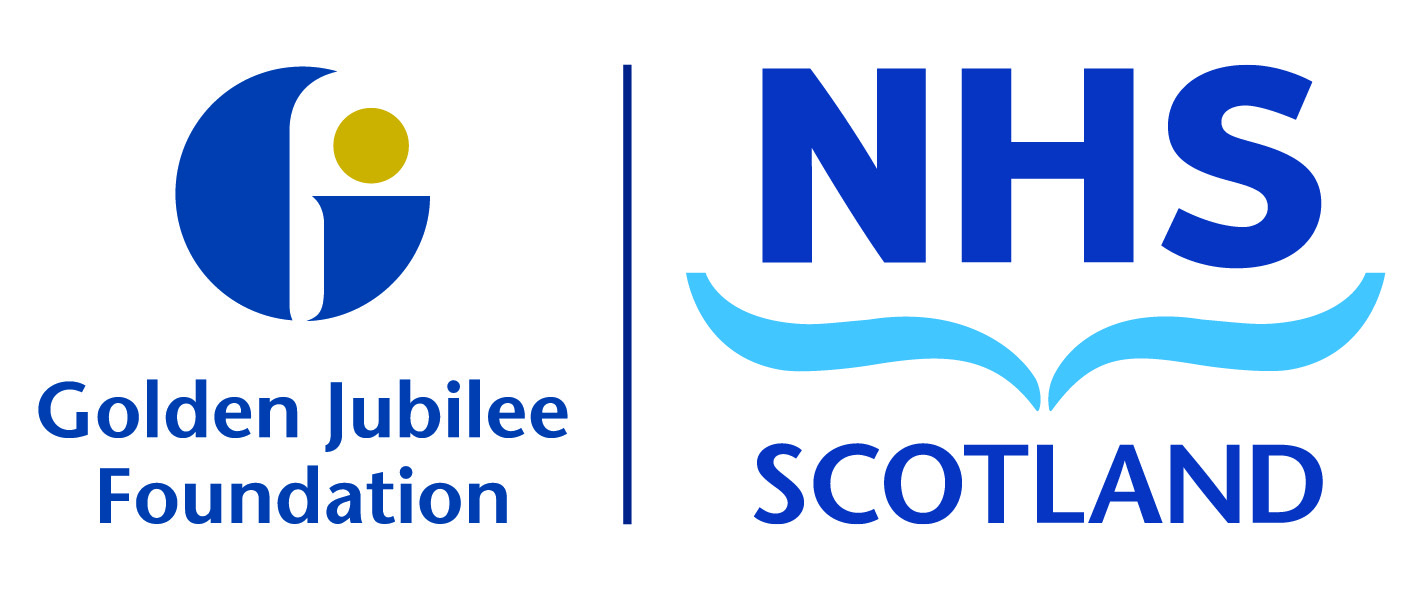 Subject:Golden Jubilee Response to Sturrock ReportRecommendation:	Board members are asked to:Board members are asked to: